Dirección de participación ciudadana.El término participación ciudadana hace referencia al conjunto de acciones o iniciativas que pretenden impulsar el desarrollo local y la democracia participativa a través de la integración de la comunidad al ejercicio de la política. Está basada en varios mecanismos para que la población tenga acceso a las decisiones del gobierno de manera independiente sin necesidad de formar parte de la administración pública o de un partido político.
Durante los últimos años se viene potenciando la de un proceso de participación pública, de un proceso de identificación e incorporación de las preocupaciones, necesidades y valores de los distintos agentes en la toma de decisiones. Una correcta participación pública consiste en un proceso de comunicación bidireccional que proporciona un mecanismo para intercambiar información y fomentar la interacción de los agentes con el equipo gestor del proyecto.Algunas Administraciones prestan muy poca atención a la participación de los agentes, bien considerando que los profesionales son los más adecuados para tomar las decisiones de transporte con una orientación técnica, bien porque los políticos locales piensen que ellos representan mejor los intereses de los distintos agentes.Los beneficios de la participación son diversos:Aporta el punto de vista de la ciudadanía que puede mejorar los proyectos y planes.Demuestra un compromiso con una gestión eficaz y transparente.Potencia el papel de los agentes aumentando la aceptación general del proyecto.Ayuda y mejora la toma de decisiones en todas sus fases.Puede evitar serios problemas de contestación que demoren o invaliden el proyecto.Facilita el desarrollo de los proyectos en fase de construcción.Una estrategia (o plan) de participación define los procesos que pueden ser desarrollados durante cada etapa del proyecto y las interrelaciones entre etapas (incluyendo los elementos clave de decisión), estableciendo quien deberá participar, cómo se identificará a los participantes y qué herramientas se aplicarán.La estrategia debe definir los papeles y responsabilidades de todas las partes y grupos de agentes a involucrar en la toma de decisiones, incluyendo a los miembros del equipo de comités de barrios y delegaciones el cual son los encargados de gestionar. El plan debe describir claramente el tipo de actividades de participación a desarrollar, incluyendo, por ejemplo, jornadas, reuniones acuerdos.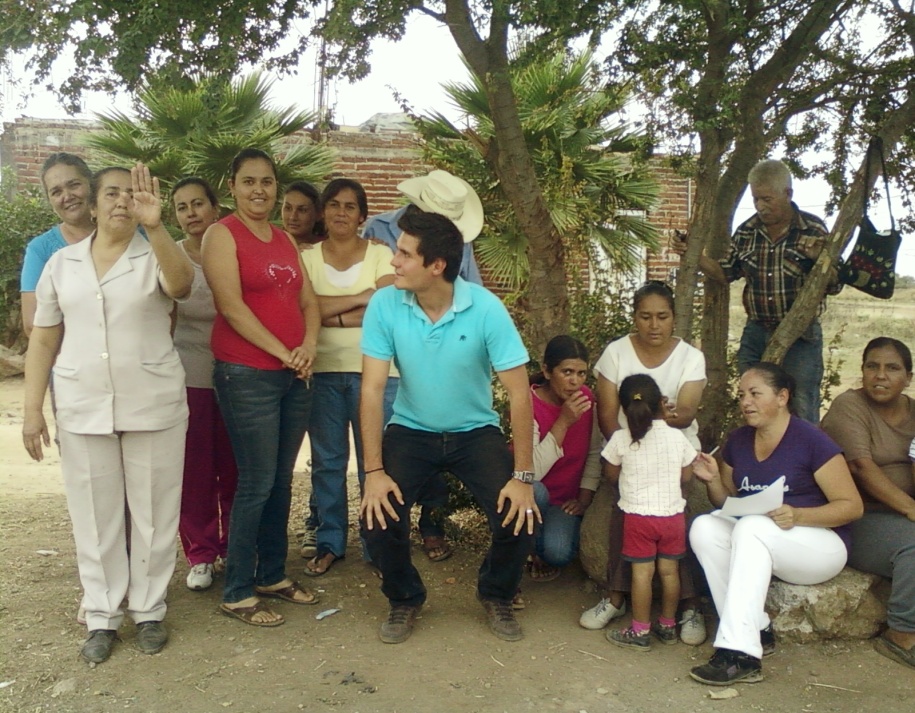 